Smlouva o poskytnutí návratné finanční 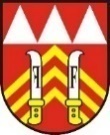 výpomoci právnické osobě z rozpočtu zřizovateleSmluvní stranyuzavírají v souladu s ustanovením § 34 odst. 1 zákona č. 250/2000 Sb., o rozpočtových pravidlech územních rozpočtů, ve znění pozdějších předpisů, tuto Smlouvu o poskytnutí návratné finanční výpomoci právnické osobě z rozpočtu zřizovatele (dále jen smlouva).Předmět a účel smlouvyPoskytovatel podle této smlouvy poskytne příjemci ze svého rozpočtu návratnou finanční výpomoc na předfinancování projektu „Modernizace vybavení odborné výuky ZŠ Npor. Loma Příbor“ v rámci Programu 11703 – Integrovaný regionální operační program.Finanční výpomoc je poskytována výlučně na výše uvedený účel. Poskytnutí finanční výpomoci je bezúročné.Příjemce návratnou finanční výpomoc přijímá a zavazuje se ji užít jen k účelu uvedenému v čl. I. odst. 1 této smlouvy a za podmínek stanovených touto smlouvu a platnými právními předpisy.Výše a splatnost návratné finanční výpomociNávratná finanční výpomoc bude poskytnuta příjemci ve výši 503 766,00 Kč převodem na účet příjemce, číslo účtu 86-6351630247/0100 s variabilním symbolem 70983356, Komerční banka a.s., do 31.března 2022.Další ujednáníPříjemce návratné finanční výpomoci se zavazuje vrátit zapůjčené finanční prostředky do 31.03.2023 na účet poskytovatele číslo účtu 19-2225801/0100, Komerční banka a.s. Při placení je příjemce povinen označit platbu splátky variabilním symbolem 70983356.Poskytovatel je oprávněn kdykoli kontrolovat, zda je návratná finanční výpomoc použita k účelu stanovenému v článku I. této smlouvy a příjemce je povinen poskytovateli tyto kontroly umožnit a poskytnout mu veškerou součinnost, a to včetně umožnění nahlédnutí do účetních podkladů a dokladů příjemce.Příjemce si je vědom, že neoprávněné použití návratné finanční výpomoci nebo zadržení peněžních prostředků se považuje za porušení rozpočtové kázně podle § 22 zákona č. 250/2000 Sb., o rozpočtových pravidlech územních rozpočtů, ve znění pozdějších předpisů. V případě porušení rozpočtové kázně uloží poskytovatel příjemci odvod ve výši částky neoprávněně použitých prostředků do rozpočtu poskytovatele, spolu s povinností zaplatit poskytovateli penále ve výši 1 promile denně z neoprávněně použitých prostředků, nejvýše však do výše poskytnuté finanční částky, a to do 30 dnů od rozhodnutí poskytovatele o vrácení neoprávněně použitých prostředků včetně penále.Závěrečná ustanoveníSmlouva nabývá účinnosti okamžikem podpisu oběma smluvními stranami.Změny a doplňky této smlouvy lze provádět pouze formou písemných číslovaných dodatků, podepsaných oprávněnými zástupci smluvních stran.Smlouva je vyhotovena ve třech stejnopisech majících povahu originálu, z nichž poskytovatel obdrží dvě vyhotovení a příjemce jedno vyhotovení.Na důkaz výslovného souhlasu s obsahem a všemi ustanoveními této smlouvy a své pravé, svobodné a vážné vůle, je tato smlouva po jejím přečtení smluvními stranami vlastnoručně podepsána.Výši poskytnutého příspěvku a uzavření smlouvy rozhodlo Zastupitelstvo města Příbora svým usnesením č. xx/24/ZM/2022 dne 09.02.2022.V Příboře dne …… .03.2022				            V Příboře dne …… .03.2022Poskytovatel:Město Příborse sídlem:náměstí Sigmunda Freuda 19, 742 58 Příborzastoupen:Ing. arch. Jan Malík, starosta městaIČO:00298328DIČ:CZ00298328bankovní spojení:Komerční banka, č. ú.2225801/0100(dále jen poskytovatel)aaPříjemce:Základní škola Npor. Loma Příbor, Školní 1510 okres Nový Jičín, příspěvková organizacese sídlem:Školní 1510, 742 58 Příborzastoupen:Mgr. Alena Urbanová, ředitelkaIČO:70983356DIČ:CZ70983356bankovní spojení:Komerční banka, č.ú. 86-6351630247/0100(dále jen příjemce)Ing. arch.  Jan Malíkstarosta města Mgr. Alena Urbanováředitelka 